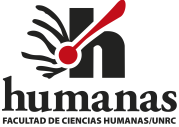 UNIVERSIDAD NACIONAL DE RÍO CUARTOFACULTAD DE CIENCIAS HUMANASDEPARTAMENTO DE CIENCIAS DE LA EDUCACIÓNCARRERA: LICENCIATURA EN PSICOPEDAGOGÍA (Orientación en Educación) Plan de Estudio 1998 versión 3ASIGNATURA: “INTERVENCIONES PSICOPEDAGÓGICAS EN                                                   INSTITUCIONES EDUCATIVAS”Curso 4to AñoAño académico: 2017Código 6579 – 2º Cuatrimestre(4 hs. semanales teórico-prácticas, 60 hs. cuatrimestrales)Profesora Responsable:       Lic. Daniela Rainero, Profesora Adjunta contratada, exclusivaColaboradores:                       Lic. Pablo Rosales, Prof. Adjunto, exclusivo                      Lic Carolina Albelo Profesora Ayudante de primera semiexclusiva       Ayudante de segunda Yanina MartelRío Cuarto,    28 de Agosto de 2017INTRODUCCIÓN.La tarea de enseñanza  se percibe como altamente compleja,  difícil, éticamente controvertida y sujeta a múltiples incertidumbres. La diversidad de los estudiantes, las crecientes demandas de la sociedad hacia la educación escolar en quien se depositan  expectativas muy altas para hacer frente a nuevos problemas, son algunos de los tantos factores que tornan compleja la tarea docente.La institución escuela constituye un escenario en el que convergen profesionales de diversas tradiciones disciplinares, principalmente de la psicología y pedagogía, que con sus actuaciones –ya sea desde una posición interna o externa a la misma- contribuyen a atender una diversidad de demandas. Algunas de ellas, vinculadas a los procesos de escolarización y teniendo en cuenta la perspectiva de los diferentes actores de la escuela (directivos, docentes, estudiantes y padres) plantean genuinas “situaciones problemáticas” más que problemas bien definidos, en el sentido de Schön (1998) en su carácter de complejas e inciertas y reclaman la posibilidad de un diálogo interdisciplinario.Uno de los profesionales llamado a participar de dicho diálogo es el  psicopedagogo, quien situado en ámbitos educativos formales vertebra su tarea en torno a los procesos de enseñanza y aprendizajes que se estructuran al interior de las escuelas.Una de las tareas que despliega el psicopedagogo se vincula al asesoramiento psicopedagógico, concebido como un proceso mediado, social y colaborativo que intenta crear zonas de participación entre las personas  involucradas a los fines de ofrecer las ayudas necesarias y pertinentes que  cada contexto de actuación persigue; desde una perspectiva sistémica y constructivista, la finalidad primordial de la intervención asesora es promover cambios y transformaciones cualitativas en la dinámica en la que participan los sujetos involucrados.En este sentido los conocimientos y destrezas en las que el psicopedagogo debe acreditar competencia se articulan alrededor de ciertos  interrogantes:¿Cómo se piensa hoy  la escuela desde una dimensión psicopedagógica? ¿Qué tipo de configuraciones adopta hoy  lo escolar, sus variaciones actuales, sus tensiones, sus desbordes? Frente a la emergencia de formas cada vez más variadas de hacer escuela, frente a la diversificación de los espacios y los medios de acceso al saber, frente a los desajustes crecientes de la identificación “grupo de edad-clase” propias de la enseñanza simultánea y la organización graduada, frente a los imperativos de inclusión; cómo se concibe la intervención psicopedagógica ante estas nuevas configuraciones escolares? ¿Es posible pensar la intervención profesional desde una dimensión contextual, atendiendo a la diversidad de prácticas que se despliegan en la escuela?Para empezar a pensar desde algunos de estos interrogantes se propone analizar la forma escolar desde una perspectiva histórica con la finalidad de establecer un punto de partida para el análisis de las variaciones escolares.Se teorizará acerca de la intervención psicopedagógica teniendo en cuenta referentes teóricos sistémicos y constructivistas para ello se apelará a los contenidos abordados en otras asignaturas del plan de estudios como Psicopedagogía II.Dado que el sentido de la escuela es la transmisión de los contenidos de la cultura a las generaciones más jóvenes consideramos que una de las tareas relevantes de los psicopedagogos es la participación desde un posicionamiento reflexivo, crítico y colaborativo en los procesos de gestión, diseño y desarrollo curricular, como así también desarrollar una visión crítica sobre los mismos.Esta asignatura se ubica en el Ciclo de Formación Profesional del Plan de estudios en la segunda fase correspondiente a la Formación Profesional Específica cuyo objetivo es capacitar al estudiante para el futuro ejercicio profesional abordando y problematizando el campo de intervención profesional en las instituciones educativas y caracterizando las estrategias específicas de abordaje en el ámbito de la educación. La problemática alrededor de la cual se estructura es la intervención psicopedagógica y está pensada para facilitar una comprensión global del  ámbito de trabajo educativo formal, y una aproximación básica a algunas de las  competencias teórico/prácticas que se requieren para el desempeño de la función asesora. Al ser una asignatura del Ciclo de Formación Profesional Específica articula sus contenidos con otras asignaturas del Plan de Estudios pertenecientes al cuarto año: Psicopedagogía II, Planeamiento Institucional, Políticas y Programas en Educación, como así también recupera conceptos abordados en asignaturas correspondientes a los años anteriores.OBJETIVOSPromover un conjunto de adquisiciones teórico prácticas que permitan comprender y elaborar anticipaciones acerca de los procesos de intervención psicopedagógica en las instituciones educativas y equipos técnicos afines.Generar transformaciones progresivas en las representaciones de los estudiantes acerca de la intervención psicopedagógica en el contexto institucional escolar.Favorecer en los futuros psicopedagogos una participación comprometida en los procesos de decisión institucional que contribuyan al enriquecimiento de la calidad educativa de las instituciones.Reflexionar acerca de la naturaleza del contexto educativo, sus variaciones actuales y las posibilidades de la intervención psicopedagógica para promover una educación cada vez más  inclusiva.Realizar  un acercamiento vivencial al rol profesional vinculado a un trabajo de campo, con la finalidad de advertir la complejidad de la intervención profesional en contextos institucionales singulares y normativizados, enfatizando la responsabilidad y la ética basada en la prudencia que debe imprimirse a dicho acercamiento. ContenidosMódulo 1: La organización escolar y su dimensión curricular.Eje: la intervención psicopedagógica en los procesos de decisión curricularLa institución educativa como organización. Definición, caracterización y dimensiones.La dimensión curricular en la organización escolar. Los procesos curriculares: La especificación y los niveles de concreción curricular. El asesoramiento psicopedagógico en los procesos curriculares. Bibliografía obligatoria1.Fernández, L. 1998. El análisis de lo institucional en la escuela. Paidós. Bs. As. (Cap. 1 y 5).Rosales, P. 2007 Notas sobre el concepto de institución educativa y organización escolar. Material de circulación interna. Nicastro, S. y M. Andreozzi. 2003. Asesoramiento pedagógico en acción. Paidós. Bs. As. (pp. 41-58, 93-99).Rainero, D. 2007 Notas sobre las dimensiones institucionales de la escuela. Material de circulación interna.2.Teriggi, F.  1999  Curriculum. Itinerarios para aprehender un territorio. Santillana. Argentina. (Cap. 3).3.Dapino, M. y Petrone, C. 2010. La Asistencia Técnica como propuesta formativa. (pp. 43-70, punto IV. Caso 2). Dirección General de Cultura y Educación de la Pcia. de Bs. As. Disponible en: http://servicios.abc.gov.ar/lainstitucion/organismos/lecturayescritura/publicaciones/documento_proyecto_la_asistencia_tecnica.pdf. Fecha de consulta: 9/08/16.Sánchez Moreno, M. 1987. El proceso de asesoramiento. En García, C. y J. López Yáñez (coord.) Asesoramiento curricular y organizativo en educación. Ariel. Argentina.Bibliografía complementariaGiacuboni, M. s/d. Mayúscula inicial vs. Oración. Mayúscula inicial, un problema mayúsculo. En Memoria docente y documentación pedagógica. Laboratorio de políticas públicas. Bs. As.Ripoll, P. 2007. El psicopedagogo como asesor didáctico. Análisis de una experiencia educativa en ciencias sociales. Extractos del Trabajo Final de Licenciatura en Psicopedagogía. UNRC. Río Cuarto.Rosales, P.; Ripoll, P., Jakob, I. y Pelizza, L. 2017. El asesoramiento psicopedagógico en la enseñanza de la lectura. Análisis de intervenciones profesionales. Ponencia presentada en las V Jornadas de investigación e intervención en Psicopedagogía. Facultad de Educación, Universidad Católica de Córdoba. Córdoba, 8 y 9 de junio.Módulo 2: El asesoramiento psicopedagógico en contextos educativos formales. Eje: la intervención profesional  como  un proceso  colaborativo, reflexivo y crítico.El Psicopedagogo como asesor en contextos de educación formal. Características de dichos contextos. Configuración histórica de  la forma escolar,  sus variaciones.El proceso de asesoramiento. Modalidades de intervención asesora: del asesoramiento experto al asesoramiento colaborativo.Finalidad de la intervención psicopedagógica. El asesoramiento psicopedagógico como proceso de representación conjunta.Competencias para el desarrollo de la función asesora: conceptuales, procedimentales e interpersonales. Dificultades y resistencias en la tarea de asesoramiento.Bibliografía obligatoria1Moyetta, L.; Valle, M.; Rainero, D.; Barbero, D.; Filippi, M.( 2003) El psicopedagogo como asesor en el ámbito educativo: un rol emergente en el campo profesional de la psicopedagogía. Ponencia publicada en el CD de las Jornadas de Investigación de la Facultad de Ciencias Humanas. UNRC. Río Cuarto.Mauri, T y Badia, A. (2004) La práctica psicopedagógica en contextos de educación  formal. En el libro La práctica psicopedagógica en educación formal. Editorial UOC. Barcelona. Tiramonti, G (2007) La escuela en la encrucijada del cambio epocal en Educ. Soc., Campinas, vol. 26, n. 92, p. 889-910, Especial - Out. 2005 889 Disponible en http://www.cedes.unicamp.br (archivo en aula virtual).Pinkasz, D (2011) Continuidades y rupturas en la escuela y el curriculum de la modernidad. En Finocchio, S.; Romero, N. Saberes y prácticas escolares. Homos Sapiens. Rosario.2Moyetta, L.; Valle, M. Rainero, D. (2006) Las modalidades de asesoramiento psicopedagógico en las instituciones educativas. Ponencia aceptada para el II Congreso Nacional y II Internacional de investigación educativa. Cipolletti. UNCO.Solé, I (2011) Un modelo educativo para la orientación y el asesoramiento en Martín, E.; Solé, I. (coords) Orientación Educativa. Modelos y estrategias de intervención. Colección Formación del profesorado. Educación Secundaria. Grao editorial  (en aula virtual) Huguet, T (2011) EL centro educativo como ámbito de intervención en Martín, E.; Solé, I. (coords) Orientación Educativa. Modelos y estrategias de intervención. Colección Formación del profesorado. Educación Secundaria. Grao editorial  3Monereo, C, Castelló, M. (2004) Un modelo para el análisis de contextos de asesoramiento psicopedagógico en educación formal. En Garganté, A.; Majós, T.; Monereo, C  La práctica psicopedagógica en educación formal. Editorial UOC. Barcelona. 4Moyetta Liliana; Valle, Mónica; Rainero, Daniela (2004). Las competencias profesionales del Psicopedagogo como asesor. Jornadas de Investigación Facultad de Ciencias Humanas. U.N.R.C. Publicación en Revista Cronía electrónica, Revista de investigación de la Facultad de Ciencias Humanas. Año V Vol. V. Nº I, II, III. ISBN 1850- 2873 Bibliografía complementariaBaquero, R., Diker, G., Frigerio, G. (2007) La forma de lo escolar. Del estante editorial. Bs As. Puntos 1, 2 y 4.Martin, E.; Luna, M  (2007) La importancia de las concepciones en el asesoramiento psicopedagógico Universidad Autónoma de Madrid. Revista del curriculum y formación del profesorado. http://www.ugr.es/~recfpro/rev121ART11.pdfGarcía, J. Rosales, J. y Sánchez, E. 2003 El asesoramiento psicopedagógico como construcción de significados compartidos. Un estudio sobre su dificultad. Universidad de Salamanca. http://campus.usal.es/~aiape/docs/asesoramiento_psicopedagogico.pdfMódulo 3: El asesoramiento psicopedagógico en las instituciones educativas. Estrategias de intervención.Eje: las estrategias de intervención psicopedagógica y su articulación a la naturaleza de las demandas.2 Estrategias de intervención asesora en y desde las instituciones educativas.1-Observación de clases. Algunos criterios para realizar las mismas. 2-Talleres con docentes. Posicionamiento del coordinador. 3-El trabajo en equipo del profesorado: roles y niveles de trabajo4-Trabajo intersectorial: profesionales, ámbitos, estrategias de intervención y trabajo en red.5-Trabajo con familias6-Intervenciones desde los Equipos de sector (EPAE) Bibliografía obligatoria1Bassedas y otros (1999) Punto 3.4 la observación en Intervención educativa y diagnóstico psicopedagógico. Ediciones Paidós.Frigerio, Poggi, M (1997) La observación como dispositivo de trabajo y procedimiento especifico de los equipos de conducción en Cara y Ceca Paidos Bs As.2Rostein de Gueller, B.; Grunfeld, D,; Mosches de Kosiner, M.  (1993) Taller de aprendizaje, experiencias con docentes en La lengua escrita en la escuela, capacitación docente, intervención pedagógica, procesos de construcción y apropiación en los niños. Miño y DávilaSanjurjo, Liliana 2009 El taller como dispositivo de formación y de socialización de las prácticas en Sanjurjo (coord.) Los dispositivos para la formación en las prácticas profesionales3Bonals, J (2007) El trabajo en equipo del profesorado en Bonals, J y Sanchez-Cano, M (coords) Manual de Asesoramiento Psicopedagógico. Grao Barcelona4Bassedas, E (2011) Orientación y trabajo intersectorial en Martín, E.; Solé, I. (coords) Orientación Educativa. Modelos y estrategias de intervención. Colección Formación del profesorado. Educación Secundaria. Grao editorial.5 Planas, M 2007 Familias y escuela: estrategias para una relación colaborativa en Bonals, J y Sanchez-Cano, M (coords) Manual de Asesoramiento Psicopedagógico. Grao Barcelona6Korinfeld, D (2013) Equipos de orientación espacios de interlocución en Korinfeld, D.;Levy, D.; Rascován, S Entre adolescentes y adultos en la escuela. Puntuaciones de época Paidos. Bs AsEquipos profesionales de apoyo escolar (EPAE) -2011- Ministerio de Educación de la provincia de Córdoba. Secretaría de Educación Subsecretaría de Promoción de Igualdad y Calidad Educativa Dirección General de Planeamiento e Información Educativa. (en aula virtual) Bibliografía complementariaColl, C (2000) La concepción constructivista como instrumento para el análisis de las      prácticas educativas escolares en Psicología de la Instrucción ICE Horsori Editorial	Modulo 4. Las estrategias de aprendizaje como contenido del asesoramiento psicopedagógico.Eje: la intervención psicopedagógica en el ámbito de las estrategias de aprendizaje1-Las estrategias de aprendizaje como contenido de asesoramiento psicopedagógico.2-Niveles de intervención del asesoramiento: el proyecto curricular, el plan de acción tutorial y la interacción educativa en el aula.3-El asesoramiento psicopedagógico y su contribución a la organización de la enseñanza estratégica en los centros educativos.Bibliografía obligatoria1 y 2Pozo, J.I y Monereo, C. (coords) (2000)  Estrategias de aprendizaje y asesoramiento psicopedagógico en El aprendizaje estratégico. Enseñar y aprender desde el currículo. Aula XXI Santillana.Pozo, J.I y Monereo, C. (coords) (2000)  El asesoramiento psicopedagógico en el ámbito de las estrategias de aprendizaje: niveles de intervención en El aprendizaje estratégico. Enseñar y aprender desde el currículo. Aula XXI Santillana.3Monereo, C. et al (2001)  La enseñanza estratégica: enseñar para la autonomía en Ser estratégico y autónomo aprendiendo. Unidades didácticas de enseñanza estratégica. Grao. Barcelona.Monereo, C. et al (2001)  La organización de la enseñanza estratégica en los centros de educación secundaria en Ser estratégico y autónomo aprendiendo. Unidades didácticas de enseñanza estratégica. Grao. Barcelona.Monereo, C (coord.) El asesoramiento en el ámbito de las estrategias de aprendizaje en  Estrategias de aprendizaje. Aprendizaje Visor. MadridMódulo 5: La intervención psicopedagógica desde una perspectiva educacional inclusiva.Eje la inclusión educativa en contextos institucionales singulares.La intervención psicopedagógica y el desarrollo de una educación escolar inclusiva. Concepciones vigentes. Marcos normativos. Acciones institucionales.La intervención psicopedagógica en el nivel medio desde la figura del coordinador de curso: roles y funcionesLas tutorías en contextos educativos formalesBibliografía obligatoria1-Aizencang, N. y Bendersky, B (2013) La inclusión, ¿una problemática actual? En Escuelas y prácticas inclusivas. Intervenciones psicoeducativas que posibilitan. Manantial. Bs AsDevalle de Rendo, A. y Vega, V. (1999) La escuela, ¿excluye o incluye? en Una escuela en y para la diversidad.  Aique, Buenos Aires. ( en aula virtual)Echeita, G. Rodríguez, V.M (2007) Colaborando desde el asesoramiento psicopedagógico al desarrollo de una educación escolar más inclusiva en Joan Bonals, M. Sanchez Cano Manual de Asesoramiento Psicopedagógico. Graó. Barcelona Solé, I. (1998) la intervención psicopedagógica y la respuesta educativa a la diversidad del alumnado. En Orientación Educativa e intervención psicopedagógica. ICE Horsori, Barcelona.  Documento “Acuerdo para la integración de alumnos con necesidades educativas especiales”. Gobierno de Córdoba. Ministerio de Educación. Dirección de desarrollo de Políticas Educativas. Res 667 (en aula virtual) 2Lavalle, M.P 2015 El Coordinador de cursos: nueva figura, otra mirada en las instituciones educativas secundarias. Revista Contextos de Educación. Vol 15 disponible en http://www.hum.unrc.edu.ar/publicaciones/contextos/contextos%2019/HTML/articulos/vol19/03-lavalle.html en Aula virtual3Filippi, M.; Rainero, D.; Moyetta, L. (2014) Repensar la la intervención psicopedagógica como promotora de variaciones en el espacio de tutorías de la escuela secundaria. ¿es posible una nueva configuración?”. En CD II Jornadas de Investigación e Intervención en Psicopedagogía.UCC. Cba  (en aula virtual)Rainero, M.D; Moyetta, L (2015) Las acciones tutoriales en la escuela media: una mirada psicopedagógica ofrecida por los coordinadores de curso: tensiones, obstáculos y desafíos de una práctica en construcción. Trabajo presentado en las III Jornadas de Investigación e Intervención Psicopedagógica. Debates y desafíos creativos de la psicopedagogía. 6 y 7 de agosto de 2015. Universidad Católica de Córdoba. ( disponible en aula virtual) Rascován, S (2013) Las prácticas de orientación educativa en Korinfeld, D.;Levy, D.; Rascován, S Entre adolescentes y adultos en la escuela. Puntuaciones de época Paidos. Bs AsViel, P (2009) Los sentidos de la tutoría escolar en Gestión de la tutoría escolar. Proyectos y recursos para la escuela secundaria. Noveduc Bs AsZiegler, S. (2010) Entre la desregulación y el tutelaje: ¿hacia dónde van los cambios en los formatos escolares? en Tiramonti, G (coords) Variaciones sobre la forma escolar. Homo Sapiens. RosarioBibliografía complementaria1-González Manjón, D. (1995) Adaptaciones curriculares. Cap. III, IV y V. Ed Aljibe, Málaga (Complementario).¿Cómo puede la escuela albergar los nuevos modos de ser? Sobre los desafíos que las subjetividades y los cuerpos contemporáneos representan para la escuela. Entrevista a Paula Sibila http://www.propuestaeducativa.flacso.org.ar/entrevista.php?num=35 Aula virtualAvila, Olga Silvia (2007) Reinvenciones de lo escolar: tensiones, límites y posibilidades en  Baquero, R. Diker, G. y Frigerio, G. Las formas  de lo escolar. Del estante editorial. Bs As. Duschatzky, S.; Aguirre, E (2013) Notas que se hacen problema en Des-armanado escuelas. Paidos. Bs AsArtículos de interés que abordan la problemática de la escuelaModelos de igualdad para la justicia, en la sociedad y en la escuela. Entrevista a François Dubet, por Ivan Schuliaquer, Propuesta Educativa Número 36 – Año 20 – Nov 2011 – Vol 2 – Págs. 79 a 85. http://propuestaeducativa.flacso.org.ar/index.php Aula virtualAlain Touraine “Hay que pasar de una escuela de la oferta a una escuela de la demanda, orientada hacia el alumno”  Cuadernos de Pedagogía http://www.revistateina.org/teina13/Articulos/1dossier/ver_pdf.pdf  Aula virtualFLACSO  en los medios. Artículos y notas periodísticas vinculadas a la escuela http://educacion.flacso.org.ar/en-los-medios/radiografia-del-docente-insatisfechoRevista El Monitor http://www.me.gov.ar/monitor/nro0/pdf/monitor28.pdfPelículas que problematizan la escuela como institución1-En la esquina. Una película sobre la escuelaUn documental realizado por el equipo de investigación del proyecto Escuela, violencia y subjetividad.
Coordinado por Silvia Duschatzky.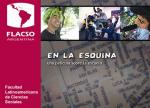 2-EntrelíneasUn documental realizado por el equipo de investigación del proyecto Escuela, violencia y subjetividad.
Coordinado por Silvia Duschatzky.3-Entre los muros. Film francés dirigida por Laurent Cantet (2008) 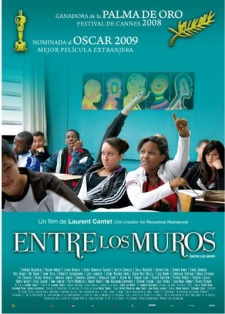 4-La educación prohibida. http://www.youtube.com/watch?v=1Y9OqSJKCc&feature=player_embedded5-Los coristas, película francesa estrenada en 2004  y dirigida por  Christophe Barratier 
Textos literariosPablo Pineau ( 2005)  Relatos de escuela PAidos Bs AsUna selección de setenta y cinco textos breves que aluden a la experiencia escolar en la Argentina, textos "ficcionales" en su mayoría, "autobiográficos" en muchos casos, o documentos considerados "fuentes históricas".Daniel Penac (2008) Mal de escuela. un libro que versa sobre ese eterno tema de debate que es el fracaso escolar. El acierto de Pennac es enfocar la visión de esta obra directamente sobre el mal estudiante, de modo que singulariza cada individuo de esa estadística negra que mancha todo sistema de educación.http://www.aulalibre.es/IMG/pdf_Libro.Mal_de_escuela.Daniel_Pennac.pdfMETODOLOGÍALas clases se desarrollarán los días lunes de 8,00 a 12,00 hs adoptando una modalidad de trabajo teórico-práctica. Se dispondrá de casuísticas específicas de intervención profesional en contextos educativos, relatorías profesionales y consignas para favorecer la articulación didáctica entre la casuística y la bibliografía. También se apelará a fragmentos de películas y textos literarios que abordan diferentes problemáticas educativas.Se tiene previsto realizar  un trabajo práctico  de campo consistente en observaciones en instituciones educativas, relevando demandas, actividades, modos de intervención propias de la intervención psicopedagógica en contextos educativos formales. (Ver Anexo) EVALUACIÓNLos alumnos podrán cursar la asignatura bajo el régimen de regularidad. La misma se obtendrá cumplimentando los siguientes requisitos:Asistencia al ochenta por ciento de las clases teórico-prácticas.Aprobación de una evaluación parcial oral grupal.Aprobación de un informe escrito grupal (no más de dos personas) vinculado a la realización del trabajo de campo.Las calificaciones obtenidas en las evaluaciones parciales no deben ser inferiores a cinco puntos. Los alumnos tendrán una instancia recuperatoria para la evaluación parcial oral grupal (b) y otra para la presentación del informe escrito grupal (c).Los alumnos que revistan la condición de regular rendirán un examen final, habitualmente de modalidad oral, aunque en ocasiones se adopte la modalidad escrita, ello en función de la decisión de los docentes.Los alumnos que revistan la condición de libres previo a la inscripción deben aprobar un informe sobre un trabajo de campo que tiene que ser entregado 15 días antes de la fecha de examen. Aquellos estudiantes que ya lo presentaron durante el cursado de la asignatura deben volverlo a enviarlo y los que no lo hicieron deberán realizarlo. Criterios de correcciónEvaluación parcial: se tendrá en cuenta la precisión y pertinencia conceptual, ejemplificación pertinente, articulación reflexiva teoría- práctica, posicionamiento psicopedagógico en relación a las cuestiones evaluadas, coherencia y cohesión lingüística, manejo de los tiempos de la presentación, claridad en la exposición.Trabajo de campo: dar cuenta de competencias relacionales en los momentos de entrevista a los psicopedagogos de la organización, análisis crítico y reflexivo de la información obtenida, pertinencia de  referentes teóricos para  el análisis de la información obtenida, mostrar capacidades discursivas y comunicativas en la exposición oral de trabajo de campo, manifestar actitudes de interés y participación hacia el trabajo presentado por sus pares.La evaluación parcial será el día 9 de Octubre y el recuperatorio el 23 de octubreLos trabajos de campo serán entregados  en versión impresa el 6 de Noviembre y el recuperatorio será el 9 de Noviembre. En la clase del 13 de noviembre cada grupo de alumnos presentará una síntesis del trabajo en formato power point u otro similar ajustada a los tiempos de exposición (15 min).Horarios de Clases	 Lunes de 8,00 a 12 hs.Horarios de ConsultaProfesora  María Daniela RaineroMartes 11,45 hs. Of 8. Pab BProfesor Pablo Rosales Lunes y martes, 12 hs., Of. 7 Pab BProfesora Carolina AlbeloMartes 11,30 hs.Cronograma ANEXOTRABAJO DE CAMPOOBJETIVOSRealizar un acercamiento vivencial al rol profesional a través de una entrevista semi-estructurada que permita comprender la naturaleza de la intervención psicopedagógica en la escuela.Elaborar un informe caracterizando el trabajo realizado por un profesional de la psicopedagogía en el ámbito de una institución educativa.Analizar las tareas desempeñadas por el psicopedagogo en la  institución educativa teniendo en cuenta la bibliografía propiciada por la cátedra.Realizar una reflexión crítica acerca del rol del psicopedagogo en la institución educativa. CONSIGNA1-Realice una entrevista semi-estructurada a un profesional psicopedagogo/a, indagando los aspectos que se detallan a continuación, para ello deberá elaborar las preguntas adecuadas que orienten la entrevista. No olvide que una entrevista no es un cuestionario, sino que deberá adoptar una actitud clínica que le permita conocer en detalle la singularidad de la tarea que realiza el profesional en su lugar de trabajo.Características de la institución donde trabaja: Nivel: inicial, primario, secundario, terciarioGestión: estatal/privadaCantidad de alumnosCantidad de profesoresPosición del psicopedagogo en la organizaciónFiliación administrativa del psicopedagogo en la institución: tipo de dependencia: personal contratado, personal de planta permanente Posición que ocupa en relación a la organización: asesor externo, internoUbicación en el organigrama institucional: a quien reporta: (es decir de quien depende) Tiempo de trabajo en la instituciónEspacios de trabajo:Características de la  intervención psicopedagógicaDetallar las tareas que realizaCon quién o quienes realiza esas tareasQuién o quiénes  les demandan o solicitan cada tareaQué estrategias de trabajo selecciona para su trabajoA qué marcos teóricos apela para comprender las demandas e intervenir. Cuáles son las problemáticas educativas que atraviesa hoy la escuela y cómo puede la intervención psicopedagógica colaborar en su abordaje?Cómo se lleva adelante una intervención psicopedagógica desde un posicionamiento inclusivo?Otras preguntas que sean de su interés y desee agregar2  Luego de procesar el material de la entrevista, realice un análisis de la misma teniendo en cuenta los conceptos teóricos desarrollados desde la cátedra que sirvan para explicar la tarea del psicopedagogo en la institución educativa.En dicho análisis se espera que caracterice la institución educativa como organización, qué aspectos se destacan en la institución observada, las demandas psicopedagógicas más recurrentes, los contenidos objeto de la intervención,  las estrategias utilizadas para dar respuestas a esas demandas, entre otras.3 Finalmente elabore una reflexión personal, crítica  acerca del trabajo psicopedagógico observado en la institución educativa retomando los aportes de la asignatura y eventualmente otros pertinentes.HorafechaActividad8,00 hs14 de AgostoMódulo 18,00 hs21 de Agostoferiado8,00 hs28 de AgostoMódulo 1 10,00 hs4 de setiembreExamen y Actividad  Autobiografía y entrega  consigna  parcial8,00 hs11 de setiembreMódulo 18,00 hs18 de setiembreTrabajo con las instituciones10.00 hsMódulo 28,00 hs25 de setiembreTrabajo en las instituciones10,00 hsMódulo 28,00 hs2 de octubreMódulo 2 orientaciones para el análisis del TC8,00 hs9 de OctubreMódulo 3 parcial  1 presentación estudiantes EI  en grupos16 de Octubreferiado8,00 hs23 de OctubreMódulo 4 y recuperatorio parcial 18,00 hs30 de octubreMódulo 58,00 hs6 de NoviembreMódulo 5 y Entrega de TC parcial 2 en grupos9 de NoviembreRecuperatorio parcial 28,00 hs13 de NoviembreSocialización de TC  